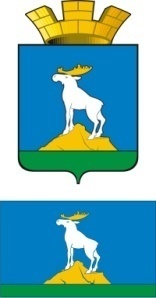 ГЛАВА  НИЖНЕСЕРГИНСКОГО ГОРОДСКОГО ПОСЕЛЕНИЯПОСТАНОВЛЕНИЕ21.12.2018 г.      № 587 	г. Нижние СергиО внесении изменений в административный регламент предоставления муниципальной услуги «Присвоение адреса объекту недвижимости на территории Нижнесергинского городского поселения» утвержденный постановлением главы Нижнесергинского городского поселения от 04.12.2013 № 407 В соответствии с Федеральным законом от 30.12.2015 № 459-ФЗ «О внесении изменений в Федеральный закон «Об объектах культурного наследия (памятниках истории и культуры) народов Российской Федерации» и отдельные законодательные акты Российской Федерации», руководствуясь Уставом Нижнесергинского городского поселения, Постановлением Главы Нижнесергинского городского поселения от 01.07.2010 № 163 «О порядке разработки и утверждения Административных регламентов исполнения муниципальных функций (предоставления муниципальных услуг)»,ПОСТАНОВЛЯЮ:Внести изменения в Административный регламент предоставления муниципальной услуги «Присвоение адреса объекту недвижимости на территории Нижнесергинского городского поселения» утвержденный постановлением главы Нижнесергинского городского поселения от 04.12.2013 № 407 изложить п. 2.8. в новой редакции:«п. 2.8. Общий срок предоставления муниципальной услуги «Присвоение адреса объектам недвижимости на территории Нижнесергинского городского поселения» со дня подачи заявления с приложением всех необходимых документов не должен превышать 8 календарных дней, в том числе:- рассмотрение заявления и прилагаемых документов - 1 (один) рабочей день;- получение специалистом заявления и прилагаемых документов и запрос документов в рамках межведомственного информационного взаимодействия, правовая экспертиза документов - 1 (один) рабочей день;- получение документов в рамках межведомственного информационного взаимодействия - 2 (два) рабочих дней;- по результатам рассмотрения документов, представленных заявителем, и произведенной проверки специалист отдела земельно-имущественных отношений администрации Нижнесергинского городского поселения готовит проект постановления о присвоении (уточнении) почтового адреса объекту недвижимости либо об отказе о присвоении почтового адреса, согласовывает - 3 (три) календарных дней.Приостановление предоставления муниципальной услуги - 4 дня.»Данное постановление опубликовать путем размещения полного текста на официальном сайте Нижнесергинского городского поселения. Контроль исполнения настоящего постановления оставляю за собой.Глава Нижнесергинского городского поселения                                                                        А.М. Чекасин